ΑΝΑΔΟΜΗΣΙΣ ΜΗΧΑΝΙΚΟΙ
ΤΕΧΝΙΚΗ ΕΤΑΙΡΕΙΑ
Παλαιστίνης 1, Λάρισα
Τ.Κ. 41222
Τηλ. & Fax : 2411 110717
E-mail : anadomisis.info@gmail.comWeb : http://www.anadomisis.info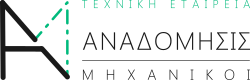 Θα θελαμε να σας ενημερωσουμε οτι η εταιρια μας  ΑΝΑΔΟΜΗΣΙΣ ΜΗΧΑΝΙΚΟΙ   www.anadomisis.info ενδιαφερεται να απασχολησει 1 ή και 2 ατομα με κατεύθυνση πολ. μχανικού για πρακτικη ασκηση ...Βουλγαρης Ευαγγελος6947279640